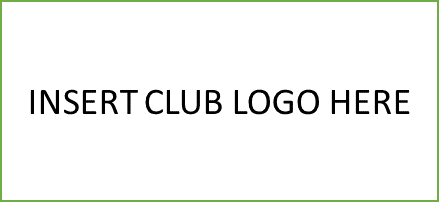 <CLUB NAME> Rotary Club Membership Application